Российский союз промышленников и предпринимателей 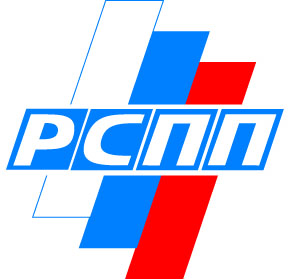 Комитет ПО ВЫСТАВОЧНОЙ ДЕЯТЕЛЬНОСТИПротокол заседания Комитета РСПП по выставочной деятельности24.12.14, г. МоскваВ заседании приняли участие:Повестка дняО Перечне приоритетных выставочно-конгрессных мероприятий для оказания официальной поддержки со стороны РСПП в 2015 году.О проекте Положения  об  официальной поддержке  Российским союзом промышленников и предпринимателей выставочно-конгрессных мероприятий, организуемых объединениями предпринимателей.Об участии в проведении «Недели российского бизнеса» и очередного Съезда РСПП (16-20 марта 2015 года).О проекте Плана работы Комитета РСПП по выставочной деятельности на 2015 год.О проекте Концепции (Федеральной программы) РСПП по поддержке отечественных объединений промышленников и предпринимателей в развитии и координации выставочно-конгрессной деятельности.О проекте состава Комитета РСПП по выставочной деятельности.Разное Выступили: Черепов В.М., Алексеев С.П., Романов А.Г., Дрожжин Г.А., Погребенко В.И., Канавин Г.А., Юртеев В.Я, Овчаров В.И.Необходимо проводить работу по выработке механизма формирования и систематизации рынка выставок. Для отраслевых ассоциаций, иностранных партнеров порой трудно выбрать оптимальные для участия мероприятия. Сегодня в России проводится более 1.5 тысяч выставочно-ярмарочных мероприятий. Лидеры по тематике: Строительство и материалы – 12% (180 мероприятий), Текстиль, одежда, обувь – 10% (150), Сельское хозяйство – 7% (105), Пищевая промышленность, Туризм и спорт, Автомото, Машиностроение, станки - по 5% (75). Следует продумать и предложить механизм формирования координирующей структуры представляющей ведущие отечественные отраслевые объединения промышленников и предпринимателей и выставочных организаций с участием представителей федеральных органов исполнительной власти. Изучить опыт формирования и работы Комитета по выставкам и ярмаркам немецкой экономики (АУМА) Германия, других зарубежных структур.Требуется разработка четкого регламента организация конкурса, условий участия, предоставления преференций и услуг при организации и проведении выездных национальных разделов при организации выставок частично финансируемых из госбюджета России.Обращено внимание по подготовке участия членов Комитета РСПП по выставочной деятельности  в проведении «Недели российского бизнеса» и очередного Съезда РСПП.С большим интересом прошло обсуждение 
представленных проектов Перечня приоритетных выставочно-конгрессных мероприятий для оказания официальной поддержки со стороны РСПП в 2015 году, Положения  об  официальной поддержке  Российским союзом промышленников и предпринимателей выставочно-конгрессных мероприятий, организуемых объединениями предпринимателей, Концепции РСПП по поддержке отечественных объединений промышленников и предпринимателей в развитии и координации выставочно-конгрессной деятельности, Плана работы Комитета РСПП по выставочной деятельности на 2015 год. Предложено РСПП рассмотреть возможность выработки предложений по определению перечня приоритетных выставок, содействия присвоения им федерального статуса, организации на этих международных форумах деловой программы. На заседании Комитета предложено ежегодно перечислять заинтересованными объединениями предпринимателей, целевого взноса в размере 30 000 (Тридцати тысяч) рублей для финансирования вышеуказанной деятельности. Председателю Комитета поручено представить соответствующий бюджет.Участники заседания отметили значимость мероприятия для развития сотрудничества выставочных организаций и отраслевых объединений.ПОСТАНОВИЛИ:Перечень приоритетных выставочно-ярмарочных мероприятий для оказания официальной поддержки со стороны РСПП в 2015 году принять за основу. До 25 января 2015г. направить дополнения и предложения и внести на утверждение в установленном порядке в РСПП. Одобрить предложенный проект Положения об официальной поддержке Российским союзом промышленников и предпринимателей выставочно-конгрессных мероприятий, организуемых объединениями предпринимателей. Членам Комитета до 25 января 2015г. внести предложения по редакции проекта Положения. Обратить особое внимание на определение целей и критериев отбора Положения. Принять активное участие в работе «Недели российского бизнеса» и очередного Съезда РСПП. Провести в рамках Недели Круглый стол «Выставочная деятельность как ресурс развития России». Определить место и формат проведения.План работы Комитета РСПП по выставочной деятельности на 2015 год утвердить.Продолжить работу по проекту Концепции РСПП по поддержке отечественных объединений промышленников и предпринимателей в развитии и координации выставочно- конгрессной деятельности. Членам Комитета представить предложения и дополнения, кандидатуры в состав рабочей группы по подготовке проекта Концепции до 25 января 2015г.Председателю Комитета Алексееву С.П. представить до 30 декабря 2014г. предложения по составу Комитета РСПП по выставочной деятельности.Обратиться к заинтересованным объединениями предпринимателей, которые занимаются организацией выставочно-конгрессной деятельностью,  о перечислении целевого взноса в размере 30 000 (Тридцати тысяч) рублей для финансирования деятельности сотрудника, обеспечивающего функционирование Комитета, подготовку соответствующих материалов. Изучить опыт Комиссии по выставочной и ярмарочной деятельности немецкой экономики (АУМА), рекомендовать отраслевым объединениям предпринимателей вступать в члены Российского союза выставок и ярмарок, активнее сотрудничать с региональными выставочными организациями, координировать планы своих мероприятий с планами выставок членов РСВЯ.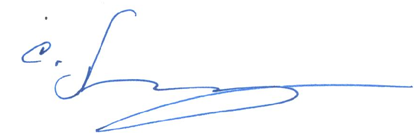 Председательствующий				              Алексеев С.П.ЧЕРЕПОВ Виктор МихайловичВице-президент РСППАЛЕКСЕЕВСергей ПавловичСопредседатель Комитета, Президент Российского Союза выставок и ярмарок, Вице-президент ЗАО «ЭкспоФорум»РомановАлександр ГеннадьевичСопредседатель Комитета, Президент Российского союза поставщиков металлопродукцииБОЙКОВАКсения АлександровнаЗаместитель Генерального директора АНО «Конгрессно-выставочное бюро г. Москвы»ДЕМЧУК Дмитрий ВладимировичВице-президент  Ассоциации производителей станкоинструментальной продукцииДРОЖЖИН
Геннадий АлександровичПредседатель Правления Ассоциации «Народные художественные промыслы России»Елхов Валерий НиколаевичГенеральный директор Союза мороженщиков РоссииЕрмаковВиктор Петрович Председатель правления -  Ассоциация агентств поддержки малого и среднего бизнеса "Развитие"ЗАТЫНАЙКО Владимир ВладимировичГенеральный директор ОАО «Выставочный павильон «Электрификация», г. МоскваИВАНОВ Александр ВадимовичВице-Президент Ассоциации «Российские автомобильные дилеры»Коровкин Игорь АлексеевичИсполнительный директор - Объединения автопроизводителей РоссииНасекин Николай ДмитриевичКонсультант по выставочной деятельности Ассоциации компаний розничной торговлиОВЧАРОВ Владимир ИгоревичЗаместитель генерального директора Ассоциации предприятий мебельной и деревообрабатывающей промышленности России (АМДПР)ОРЕХОВ Георгий Вячеславович -  Руководитель Департамента GR РЕСТЭК МЕДИА (Москва)ОШАРИНАлексейДиректор Департамента международных проектов ООО «Випсервис Трэвел»ПОГРЕБЕНКО Владимир Игоревич  Генеральный директор ОАО «ВДНХ»РУСИНОВА Людмила Николаевна Начальник Департамента ОАО «ВДНХ»ХУДЯКОВ Вячеслав Николаевич Заместитель генерального директора ООО "РЛП-ЯрмаркаШОХИН Сергей ОлеговичГенеральный директор Компании DALICOLORЮРТЕЕВ Владимир ЯковлевичЗаместитель Председателя Комитета ТПП РФ по промышленному развитию, член Экспертного Совета Комитета Государственной Думы ФС РФ по промышленностиЯШИН Геннадий Алексеевич - Заместитель генерального директора Союза мороженщиков России 